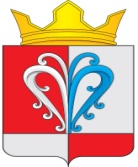 РОССИЙСКАЯ ФЕДЕРАЦИЯКАМЧАТСКИЙ КРАЙЕЛИЗОВСКИЙ  МУНИЦИПАЛЬНЫЙ РАЙОННАЧИКИНСКОЕ СЕЛЬСКОЕ ПОСЕЛЕНИЕПОСТАНОВЛЕНИЕАДМИНИСТРАЦИИ НАЧИКИНСКОГО СЕЛЬСКОГО ПОСЕЛЕНИЯот «_31_»_ октября_ 2017 года                                                                                   № _87_ О внесении изменений в ПостановлениеАдминистрации Начикинского сельскогопоселения от 20.09.2017г. №67 «О проведении капитального ремонта общего имущества в многоквартирных домах»В целях обеспечения своевременного проведения капитального ремонта общего имущества в многоквартирных домах на территории Начикинского сельского поселения, в соответствии с частью 6 статьи 189 Жилищного кодекса Российской Федерации, администрация Начикинского сельского поселения ПОСТАНОВЛЯЕТ:1. Приложение №1 Постановления администрации Начикинского сельского поселения от 20.09.2017г. №67 «О проведении капитального ремонта общего имущества в многоквартирных домах» утвердить в новой редакции.      2. Назначить Васильева В.В. заместителя главы администрации ответственным за подписание соответствующих актов приемки выполненных работ по указанным в Приложении к настоящему постановлению объектам.                                                                                     3.  В течении пяти дней уведомить регионального оператора о принятом постановлении.           4. Настоящее постановление вступает силу с момента его официального опубликования (обнародования).Глава Начикинскогосельского поселения                                                       В.М. ПищальченкоПриложение № 1к постановлению администрации Начикинского сельского поселенияот «31» октября 2017г. №87Адрес многоквартирного домаПеречень работСроки проведения капитального ремонтаСтоимость капитального ремонта ВСЕГОИсточники финансированияИсточники финансированияИсточники финансированияИсточники финансированияАдрес многоквартирного домаПеречень работСроки проведения капитального ремонтаСтоимость капитального ремонта ВСЕГОСредства фонда капитального ремонта, сформированные из взносов собственников, в т.ч. средства, полученные региональным оператором от собственников помещения в других домахСубсидии федерального бюджета, краевого бюджета, местного бюджета, в т.ч. заимствованные на возвратной основе субсидии из федерального, краевого, местного бюджетов, полученные региональным оператором на финансирование других домовСредства собственников, превышающие минимальный размер взносаИные источники12345678п.Начики, ул.Начики,д.16капитальный ремонт крыши20183600003,001546851,412053151,590,00п.Сокоч, ул.Лесная,д.1акапитальный ремонт крыши20184433787,001905112,212528674,790,00п.Дальний, ул.Советская,д.38капитальный ремонт крыши2018882790,00379317,73503472,270,00